Resource 1: Feelings match up Match the similar feelings, then rank them on a scale of intensity.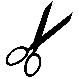 happyconcernedheart-brokendistressedsadcheerycrossanxiousscaredfuriousjoyfulirritatedangrypetrifiedupsetforlornworriedecstatictroubledfrightened